-:CARRICULAM  VITAE :-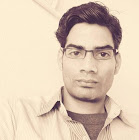 SANDEEP KUMARS/O     -           Baidhnath  Prasad SahAddress    -    Mohanpur, Goraul  	           	     vaishali, Bihar,844118Mobile  	   - 9473484825Adhar no   - 986231971401E-mail	    - sandeep9473484825@gmail.comSTRENGTHHave a ability  to work  in a team  with  sence of  responsibility  my honesty  intact.WORK EXPERIENCE & JOB ROLENorth Bihar District management of cash at Meridian- Zil medicine company patna  ( 3 Years )Quality manager  at Alankar auto sales & service pvt ltd Patna ( 13 month )Cashier at Alankar auto sales & service pvt ltd Patna ( 2 Years )CSC Digital India e-governance services India ltd woner at Patna,Hajipur & muzaffarpur from 02/02/2017 till NowPmkvy trainer at Patna from 01/10/2017 to till NowACADEMIC EDUCATIAONAL  QUALIFICATIONMatric   From  B.S.E.B Patna  In 2010 With 2nd Div Inter   From  B.S.E.B  Patna In  2012  With Science  2nd Div.Gradutation  From B.R.A.B.U Muzaffarpur Bihar   With Scince 1st Div.TECHNICAL  QUALIFICATION OF  COMPUTERDCA   Well knowledge  of  m.s officeWell knowledge of internet TALLYTally  9.0DTP     Basic knowledge of coral drowBasic knowledge of photoshopBasic knowledge of page makerPERSONAL SKILLSGood communicatin skillsGood interpersonal skillHigh thinking power Good management powerCsc e-governance service skillDigitalization skill knowledgePRESONAL  PROFILE DETAILSFathers  Name	   	Baidhnath  Prasad SahMothers  Name	 	 Sunita   DeviDate  Of  Birth   	  	 05/02/1993Gender			 MaleMarital  Status	  	 UnmarriedPost   Office	  	 GoraulPolice Sattion    		 GoraulDistrict		    	 VaishaliState 	                  	 BiharNationality		 	IndianReligion 		    	 HinduLanguage Know	 	Hindi, English & BanglaHight			 6 Fit ApproxB.M.I			 Thin-: DECLARATION  :-		I  CERTYFY  THAT THE  ABOVE INFORMATION  IF  THE TRUE  AND correct TO THE  BEST  OF  MY KNOWLEDGE & BRIEFDATE :-PLACE:-						SINGNATURE